جامعــــة فيــلادلفيـــا                                           Philadelphia University                          كلية الحقوق                                                                          Faculty of Law  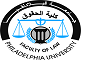 السؤال الأول: بين الأساس القانوني لفرض الضريبة؟   السؤال الثاني: تكلم عن القواعد التي لا بد مراعاتها عند فرض الضريبة؟السؤال الثالث: بين ما هي صور الإكتتاب التي يتم من خلالها تنفيذ القرض العام؟  نموذج رقم ( أ )  نموذج رقم ( أ )  نموذج رقم ( أ ) ورقة الامتحـان الأول ورقة الامتحـان الأولForm No (A)Form No (A)Form No (A)اسم الطالب  :اسم الطالب  :اسم الطالب  :اسم الطالب  :الرقم الجامعي للطالب :الرقم الجامعي للطالب :الرقم الجامعي للطالب :السنة الدراسية : 2010/2011الفصل الدراسي :الأولالفصل الدراسي :الأولالفصل الدراسي :الأولالفصل الدراسي :الأولالفترة :  الصباحية    * المسائية        الفترة :  الصباحية    * المسائية        الفترة :  الصباحية    * المسائية        اسم المادة : مالية عامة وضرائبرقم المادة : 0420281رقم المادة : 0420281رقم المادة : 0420281رقم المادة : 0420281اسم المدرس:د. أسامة النعيماتاسم المدرس:د. أسامة النعيماتاسم المدرس:د. أسامة النعيماتاليوم :الاحدالتاريخ : 19/12 / 2010التاريخ : 19/12 / 2010التاريخ : 19/12 / 2010التاريخ : 19/12 / 2010الوقت:3.00-4.00الوقت:3.00-4.00الوقت:3.00-4.00